KLUB WSPINACZKOWY MIERZYMY WYSOKO!
Terapia przez wspinanieOBIEKT: ŚCIANA WSPINACZKOWA CHWYCIARNIA ARENA GLIWICEOŚWIADCZENIE OPIEKUNA Z PLACÓWKIOświadczam, że wyrażamy zgodę na uprawianie wspinaczki przez uczestników zajęć wspinaczki terapeutycznej w ramach działalności klubu wspinaczkowego Mierzymy Wysoko! na ścianie wspinaczkowej Chwyciarnia Arena Gliwice, ul. Akademicka 50 w Gliwicach.Oświadczam, że zapoznałem/am się z regulaminem Zajęć Wspinaczki Terapeutycznej Mierzymy Wysoko oraz regulaminem ścianki wspinaczkowej Chwyciarnia Arena Gliwice oraz regulaminem Małej Areny dostępnych na stronie internetowej www.chwyciarnia.pl w zakładce pobierz i zobowiązuję się do ich przestrzegania, jak również do stosowania się do poleceń instruktorów prowadzących podczas trwania zajęć wspinaczki terapeutycznej.Oświadczam, że uczestnicy są zdrowi i, że nie mają żadnych przeciwskazań do uprawiania wspinaczki.Zdaję sobie sprawę, że w przypadku niestosowania się do zasad bezpieczeństwa, wspinaczka może być sportem niebezpiecznym i akceptuje ryzyko ewentualnych zagrożeń́ i kontuzji z nim związanych. Podczas zajęć wspinaczki terapeutycznej uczestnicy będą przebywać pod opieką rodziców, opiekunów prawnych lub osób upoważnionych do opieki nad nim.…………………………………………………………..                                                                                                                        Data i podpis*niepotrzebne skreślićZostałem/am poinformowany/a, że:Mając na względzie obowiązki wynikające z Rozporządzenia Parlamentu Europejskiego i Rady (UE) 2016/679 z dnia 27 kwietnia 2016r. w sprawie ochrony osób fizycznych w związku z przetwarzaniem danych osobowych i w sprawie swobodnego przepływu takich danych oraz uchylenia dyrektywy 95/46/WE (ogólne rozporządzenie o ochronie danych), uprzejmie informuję:1. Administratorem Pani/Pana danych osobowych zawartych w niniejszym oświadczeniu jest Arena Operator Sp. z o.o. , adres: ul. Bojkowska 59C, 44 – 100 Gliwice, NIP 6312679016, e-mail: biuro@arenagliwice.com2. Pani/Pana dane osobowe będą przetwarzane w celu udostępnienia ściany wspinaczkowej, organizacji zajęć wspinaczkowych, szkoleń, rezerwacji terminu, w celu wskazanym w przedmiotowym oświadczeniu, a także w celu realizacji prawnie uzasadnionego interesu Arena Operator Sp. z o.o. polegającego na ewentualnym ustaleniu lub dochodzeniu roszczeń lub obronie przed roszczeniami.3. Pani/Pana dane osobowe będą przekazywane współpracownikom i partnerom Arena Operator Sp. z o.o. podmiotom przetwarzającym je na zlecenie Arena Operator Sp. z o.o. oraz organom lub podmiotom publicznym uprawnionym do uzyskania danych na podstawie obowiązujących przepisów prawa, np. sądom, organom ścigania lub instytucjom państwowym, gdy wystąpią z żądaniem, w oparciu o stosowną podstawę prawną.4. Pani/Pana dane osobowe nie będą przekazane do państw trzecich.5. Pani/Pana dane osobowe będą przechowywane przez okres od dokonania rezerwacji do czasu zakończenia realizacji usługi, a następnie do zakończeniu okresu przedawnienia roszczeń wynikających ze świadczonej usługi lub do momentu cofnięcia zgody na przetwarzanie danych osobowych. 6. Podanie przez Panią/ Pana danych osobowych jest dobrowolne, ale konieczne dla świadczenia usług przez Arena Operator Sp. z o.o. 7. Ma Pani/Pan prawo do dostępu do swoich danych osobowych, żądania sprostowania swoich danych osobowych, które są nieprawidłowe oraz uzupełnienia niekompletnych danych osobowych, żądania usunięcia swoich danych osobowych, żądania ograniczenia przetwarzania swoich danych osobowych, wniesienia sprzeciwu wobec przetwarzania swoich danych, przenoszenia swoich danych osobowych, wniesienia skargi do organu nadzorczego zajmującego się ochroną danych osobowych, tj. Prezesa Urzędu Ochrony Danych Osobowych.8. W zakresie, w jakim Pani/Pana dane są przetwarzane na podstawie zgody – ma Pani/Pan prawo wycofania zgody na przetwarzanie danych w dowolnym momencie. Wycofanie zgody nie ma wpływu na zgodność z prawem przetwarzania, którego dokonano na podstawie udzielonej przez Panią/Pana zgody przed jej wycofaniem. Zgodę może Pani/Pan wycofać poprzez wysłanie oświadczenia o wycofaniu zgody na adres korespondencyjny bądź adres e-mailowy Arena Operator Sp. z o.o.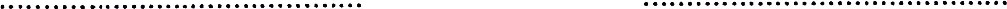  	Data	PodpisWyrażam zgodę na rozpowszechnianie przez Arena Operator Sp.z o.o. ul. Bojkowska 59C, 44-100 Gliwice na stronie Chwyciarnia.pl, portalu społecznościowym Facebook, Instagram oraz na materiałach promocyjnych, m.in. broszurach, mojego wizerunku związanego z pobytem na obiekcie jakim jest Chwyciarnia Arena Gliwice.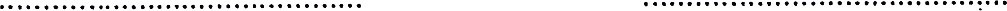  	Data	 PodpisNazwa placówkiImię i Nazwisko opiekunaAdres placówkiTelefon KontaktowyAdres e-mailImię i nazwisko uczestników zajęć1.Imię i nazwisko uczestników zajęć2.Imię i nazwisko uczestników zajęć3.Imię i nazwisko uczestników zajęć4.Imię i nazwisko uczestników zajęć5.Imię i nazwisko uczestników zajęć6.Imię i nazwisko uczestników zajęć7.Imię i nazwisko uczestników zajęć8.